FRONT PAGE FOR Machine Drawing (16MEE05)Online Proctoring Examination Dec 2020 : Descriptive typeRead the instructions given overleaf carefully before filling up the title pageUse a good quality 0.7 Tip Black pen onlyAnswer must be written not in the question paper itself. Use separate A4 Sheets.INSTRUCTIONS TO THE CANDIDATES:Note :Read the following instructions carefullyAny Wrong entries will disqualify the Answer bookAny violation of the Don’ts will result in cancellation of ExaminationDosUse A-4 Sheets with page border of 1cmMaximum pages are restricted to 15 Pages only, excluding the Front  page and back page containing the instructions to the candidates.You should not write anything in the back side of the Front PageWrite your Register number, Subject Code & Title and finally after finish of the exam the number of pages written respectively in the spaces provided in the front page of the Answer sheet.Affix page number and your signature  in all the pages on the bottom centre of all the pages.In the final written page you must declare the number of page used /written and put your signature below the completed written matter as followsI declare that I have completed --------------pages [ in words :-------------------pages only]Sample : I declare that I have completed 15 -pages [ in words :-Fifteen pages only]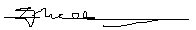 The Candidate’s SignatureUse both sides of the A-4 SheetCheck the regulation, degree, branch, Subject /course Code Subject/course title in the question paper before answering the questionsAnswer must be legibly written with a good quality 0.7mm  Tip Black pen to avoid the exposure of  over imprints of the written matter on the  other side of the  answer sheet.Answer any five questions from Part – A and one question from Part – B (No Choice).Part –A must be answered first within first three pages only, before going for Part-BPut Tick mark for the answered questions number in the space provided in the Front PageAfter the completion of examination you should scan the answer sheets including the front page ( back side of the front page need not be scanned) in order,  using document  scanner   ( [example : Doc Scanner –Made in India-Pdf creator]to be downloaded from the play store well in advance, in your smart phone) and save as a pdf document and the whole document should be compressed to 2.2 MB before upload the document to the host server.                 Don’ts:Do not try to navigate from the main screen. Doing so will automatically terminate your examination. Do not talk to anyone/refer to any material while your examination is in progress as real time monitoring is being done by the proctor. Doing such activities may lead to cancellation of your examinations. You are not allowed to start the examination from multiple devices at a time. Do not leave your place for any reason during the examination. Do not have any light source behind your face. Do not cover your face with Hair, clothing (mask), hands or anything else. Do not use headphones, ear-buds, or any other type of listening equipment. Do not have any background noise/ voices / music or Television. Do not wear sunglasses during the examination. Do not entertain any other people in the room. Do not communicate with any person by any means during the examination. Do not use any programs or applications like MS Teams, Zoom, Google - Meet etc. that use the webcam, microphone & screen-share during the examination. 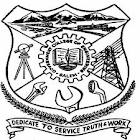 GOVERNMENT COLLEGE OF ENGINEERING, SALEM ::636011(AN AUTONOMOUS INSTITUTION AFFILIATED TO ANNA UNIVERSITY, CHENNAI)Register Number :Subject Code & Title Date & SessionNumber of pages writtenPART-APART-APART-APART-APART-APART-APART-APART-APART-APART-APART-AQuestion Number12345678910Put TickFor the Answered QuestionsNumberPART - BPART - BPART - BQuestion Number1111Put TickFor the Answered QuestionsNumbera)b)Put TickFor the Answered QuestionsNumber